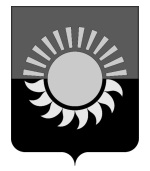 РОССИЙСКАЯ ФЕДЕРАЦИЯКемеровская область-КузбассМуниципальное образование – Осинниковский городской округ Администрация Осинниковского городского округаПОСТАНОВЛЕНИЕ________________									  №_____________Об утверждении порядка определения платы за использованиеземельных участков, находящихся в собственности муниципального образования – Осинниковский городской округ,для возведения гражданами гаражей, являющихся некапитальными сооружениямиВ соответствии с пунктом 2 статьи 39.36-1 Земельного кодекса Российской Федерации, руководствуясь Уставом Осинниковского городского округа Кемеровской области – Кузбасса:1. Утвердить Порядок определения платы за использование земельных участков, находящихся в собственности муниципального образования - Осинниковский городской округ, для возведения гражданами гаражей, являющихся некапитальными сооружениями, согласно Приложению № 1 к настоящему постановлению.2. Муниципальному казенному учреждению «Комитет по управлению муниципальным имуществом»  Осинниковского городского округа опубликовать настоящее постановление в городской общественно – политической газете «Время и жизнь» и на официальном сайте администрации Осинниковского городского округа osinniki.org.3. Настоящее постановление вступает в силу с момента его опубликования.4. Настоящее постановление распространяется на правоотношения, возникшие с 01 сентября 2021 года.5. Контроль за исполнением настоящего постановления возложить на И.о.руководителя Муниципального казенного учреждения «Комитет по управлению муниципальным имуществом» Осинниковского городского округа  - А.О. Грошеву.Глава Осинниковскогогородского округа                                                                                                                 И.В. РомановС постановлением ознакомлена,с возложением обязанностей согласна                                                                             А.О. ГрошеваГ.А. Малышенко4-35-13Приложение № 1К постановлению администрацииОсинниковского городского округа от ______________ № _________Порядок определения платы за использование земельных участков, находящихся в собственности муниципального образования – Осинниковский городской округ, для возведения гражданами гаражей, являющихся некапитальными сооружениями 1. Настоящий Порядок разработан в целях реализации подпункта 3 пункта 2 статьи 39.36-1 Земельного кодекса Российской и устанавливает порядок определения платы за использование земельных участков, находящихся в собственности муниципального образования – Осинниковский городской округ, для возведения гражданами гаражей, являющихся некапитальными сооружениями.2. Размер платы за использование земельных участков, находящихся в собственности муниципального образования – Осинниковский городской округ, для возведения гражданами гаражей, являющихся некапитальными сооружениями, определяется в расчете на год по следующей формуле:РПл = (КС x Ст) x КЧS x Кд / Кг,где:РПл - размер платы (руб.);КС - кадастровая стоимость земельного участка (руб.);Ст - ставка земельного налога для земельных участков с видом разрешенного использования, предусматривающим возведение гаражей, устанавливаемая решением Совета народных депутатов Осинниковского городского округа  (%);КЧS - коэффициент площади земельного участка применяется равный 1. В случае если для возведения гаража, являющегося некапитальным сооружением, используется часть земельного участка, коэффициент рассчитывается по следующей формуле:КЧS = Sч / Sобщ,где:Sч - площадь части земельного участка, используемого для возведения гаража, являющегося некапитальным сооружением (кв. м);Sобщ - общая площадь земельного участка (кв. м);Кд - количество дней использования земельного участка для возведения гаража, являющегося некапитальным сооружением, в течение календарного года (дни);Кг - количество дней в году (365 или 366 дней).3. Размер платы за использование земельных участков (в случае если не определена кадастровая стоимость), находящихся в собственности муниципального образования – Осинниковский городской округ, для возведения гражданами гаражей, являющихся некапитальными сооружениями, определяется в расчете на год по следующей формуле:РПл = Су x S x Ст x Кд / Кг,где:РПл - размер платы (руб.);Су - средний уровень кадастровой стоимости по Осинниковскому городскому округу, утвержденный нормативным правовым актом Кемеровской области - Кузбасса (руб. на 1 кв. м);S - площадь земельного участка (части земельного участка), используемых для возведения гражданами гаражей, являющихся некапитальными сооружениями (кв. м);Ст - ставка земельного налога для земельных участков с видом разрешенного использования, предусматривающим возведение гаражей, устанавливаемая решением Совета народных депутатов Осинниковского городского округа (%);Кд - количество дней использования земельного участка для возведения гаража, являющегося некапитальным сооружением, в течение календарного года (дни);Кг - количество дней в году (365 или 366 дней).4. Плата за использование земельных участков вносится путем перечисления денежных средств ежеквартально, до 10 числа месяца, следующего за истекшим кварталом, при этом ежеквартальный платеж за IV квартал вносится до 10 числа последнего месяца этого квартала.5. Перерасчет размера платы за использование земельных участков, находящихся в собственности муниципального образования – Осинниковский городской округ, для возведения гражданами гаражей, являющихся некапитальными сооружениями, производится:5.1. В отношении земельных участков, указанных в пункте 2 настоящего Порядка - с 01 января календарного года, следующего за годом, в котором утверждены новые результаты определения кадастровой стоимости земельных участков, и не позднее 01 февраля следующего финансового года направляется письмом почтовым отправлением (электронной почтой) гражданину, указанному в абзаце первом настоящего пункта.Основанием для перерасчета является принятие акта об утверждении результатов определения кадастровой стоимости земельных участков или выписка из Единого государственного реестра недвижимости о кадастровой стоимости земельного участка, которая запрашивается в рамках межведомственного информационного взаимодействия;5.2. В отношении земельных участков, указанных в пункте 3 настоящего Порядка - с 01 января календарного года, следующего за годом, в котором утвержден средний уровень кадастровой стоимости по Осинниковскому городскому округу, и не позднее 01 февраля следующего финансового года направляется письмом почтовым отправлением (электронной почтой) гражданину, указанному в абзаце первом настоящего пункта.Основанием для перерасчета является принятие нормативного правового акта Кемеровской области - Кузбасса об утверждении среднего уровня кадастровой стоимости земель и земельных участков по Осинниковскому городскому округу;5.3. В отношении земельных участков, указанных в пункте 3 настоящего Порядка - с даты внесения в Единый государственный реестр недвижимости сведений о кадастровой стоимости земельного участка, и не позднее 30 дней с даты поступления выписки из Единого государственного реестра недвижимости о кадастровой стоимости объекта недвижимости направляется письмом почтовым отправлением (электронной почтой) гражданину, указанному в абзаце первом настоящего пункта.Основанием для перерасчета является принятие акта об утверждении результатов определения кадастровой стоимости земельных участков и выписка из Единого государственного реестра недвижимости о кадастровой стоимости объекта недвижимости, которая запрашивается в рамках межведомственного информационного взаимодействия.6. Порядок определения платы за использование земельных участков, находящихся в собственности муниципального образования – Осинниковский городской округ, для возведения гражданами гаражей, являющихся некапитальными сооружениями, утверждается постановлением администрации Осинниковского городского округа. Заместитель Главы городского округа –Руководитель аппарата								            Л.А. Скрябина